1. Общие положения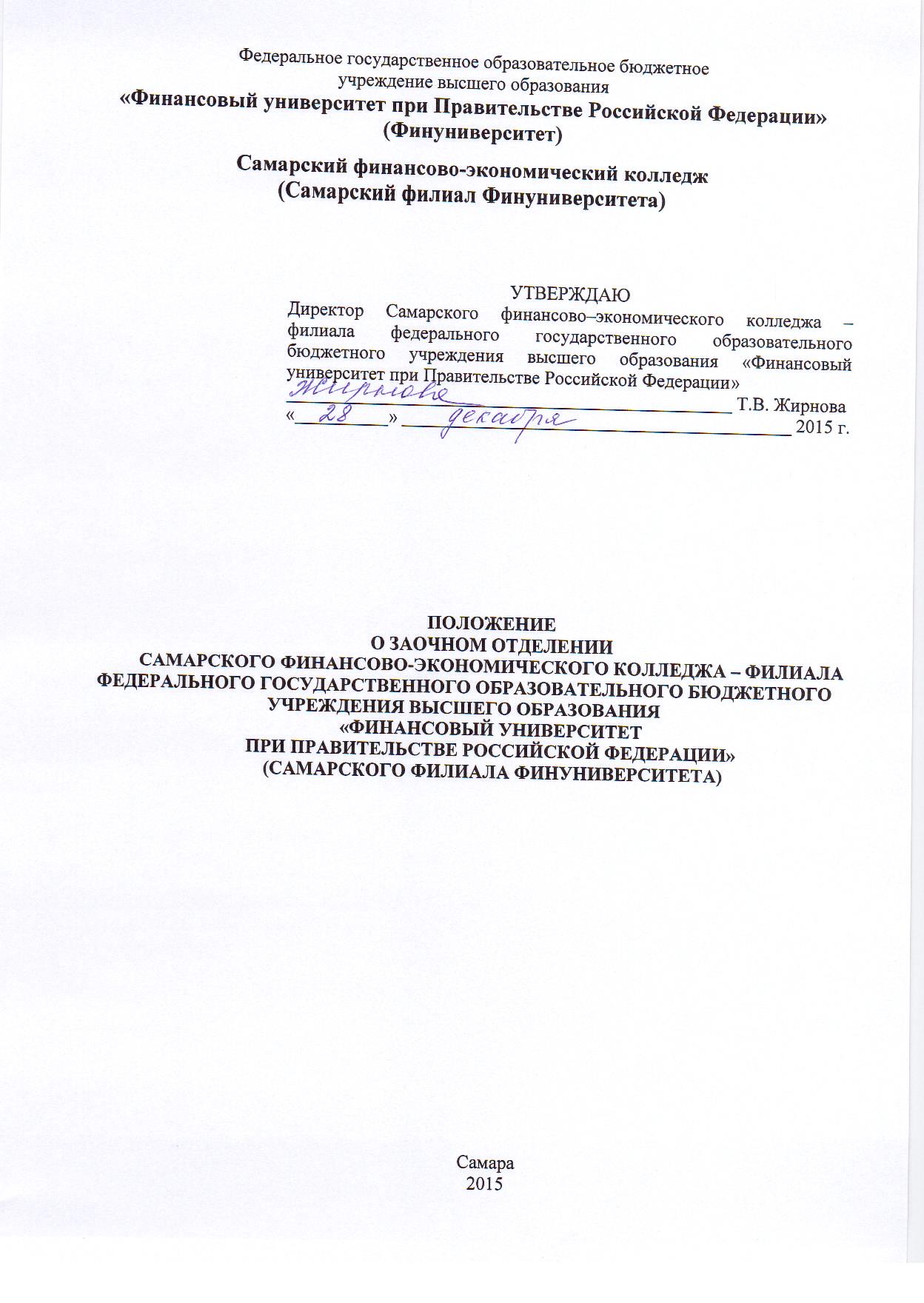 1.1. Положение о заочном отделении Самарского финансово-экономического колледжа – филиала федерального государственного образовательного бюджетного учреждения высшего образования «Финансовый университет при Правительстве Российской Федерации» (Самарского филиала Финуниверситета) регламентирует основные направления, порядок осуществления и  особенности деятельности заочного отделения Самарского финансово-экономического колледжа – филиала федерального государственного образовательного бюджетного учреждения высшего образования «Финансовый университет при Правительстве Российской Федерации».1.2. Положение о заочном отделении Самарского финансово-экономического колледжа – филиала федерального государственного образовательного бюджетного учреждения высшего образования «Финансовый университет при Правительстве Российской Федерации» (далее – Положение)  разработано в соответствии Федеральным законом от 29.12.2012 № 273-ФЗ «Об образовании в Российской Федерации», Приказом Министерства образования и науки Российской Федерации от 14.06.2013 г. № 464 «Об утверждении Порядка организации и осуществления образовательной деятельности по образовательным программам среднего профессионального образования», законодательством Российской Федерации в сфере образования, Уставом федерального государственного образовательного бюджетного учреждения высшего образования «Финансовый университет при Правительстве Российской Федерации», Положением о Самарском финансово-экономическом колледже – филиале федерального государственного образовательного бюджетного учреждения высшего образования «Финансовый университет при Правительстве Российской Федерации». 1.3. Заочное отделение Самарского финансово-экономического колледжа – филиала федерального государственного образовательного бюджетного учреждения высшего образования «Финансовый университет при Правительстве Российской Федерации» (далее – Заочное отделение, Заочное отделение Самарского филиала Финуниверситета) является подразделением Самарского финансово-экономического колледжа – филиала федерального государственного образовательного бюджетного учреждения высшего образования «Финансовый университет при Правительстве Российской Федерации» (далее – Самарский филиал Финуниверситета).1.4. Основными функциями Заочного отделения Самарского филиала Финуниверситета является обеспечение организации и осуществления, а также контроль учебно-воспитательного процесса, его методического и кадрового обеспечения в соответствии с требованиями законодательных и нормативных актов Правительства Российской Федерации, Министерства образования и науки Российской Федерации, Федерального государственного образовательного бюджетного учреждения высшего образования «Финансовый университет при Правительстве Российской Федерации», локальных актов Самарского филиала Финуниверситета по вопросам организации и осуществления учебно-воспитательной деятельности по заочной форме обучения.1.5. Заочное отделение Самарского филиала Финуниверситета создается, реорганизуется и ликвидируется в соответствии с законодательством Российской Федерации решением Ректора Федерального государственного образовательного бюджетного учреждения высшего образования «Финансовый университет при Правительстве Российской Федерации» по представлению директора Самарского филиала Финуниверситета.1.6. Руководство деятельностью Заочным отделением Самарского филиала Финуниверситета осуществляет заведующий, который назначается и освобождается от должности приказом директора Самарского филиала Финуниверситета по представлению заместителя директора по учебно-методической работе. Заведующий Заочным отделением Самарского филиала Финуниверситета подчиняется непосредственно заместителю директора по учебно-методической работе, который осуществляет общее руководство деятельностью Заочного отделения Самарского филиала Финуниверситета.Заведующий Заочным отделением взаимодействует со всеми подразделениями Самарского филиала Финуниверситета по вопросам организации и осуществления образовательного процесса.Основные направления деятельности Заочного отделения2.1. Планирование учебно-воспитательного процесса:участие в составлении перспективных, годовых и текущих планов; участие в разработке проектов нормативной документации, регламентирующей учебно-воспитательную деятельность Заочного отделения Самарского филиала Финуниверситета;участие в разработке учебных планов и календарных учебных графиков, в том числе индивидуальных учебных планов для обучающихся;участие в составлении графиков проведения и расписания лабораторно-экзаменационных сессий;участие в распределении педагогической нагрузки преподавателей и составлении проекта тарификационных списков на учебный год;участие в проведении оперативной корректировки расписаний лабораторно-экзаменационных сессий;участие в составлении расписания государственной итоговой аттестации выпускников.2.2. Организация учебно-воспитательного процесса:взаимодействие с другими подразделениями и должностными лицами Самарского филиала Финуниверситета по вопросам организации и осуществления учебно-воспитательного процесса; координация работы преподавателей и других педагогических работников в целях организации и осуществления учебно-воспитательного процесса; ведение единой информационной базы контингента студентов заочной формы обучения Самарского филиала Финуниверситета;комплектование учебных групп;подготовка проекта приказа о назначении старост учебных групп;подготовка учебной документации и контроль за ее ведением (журналов учета учебных занятий и консультаций, журналов учета контрольных и курсовых работ, отчетов по итогам учебной и производственной практики,  студенческих билетов, зачетных книжек и др.);оформление справок об обучении и справок-вызовов по требованию обучающихся;подготовка ведомостей успеваемости студентов;ведение сводных ведомостей успеваемости студентов Отделения по итогам за учебный год, за весь период обучения;участие в организации и контроле учебной и производственной практики обучающихся; учет учебной нагрузки обучающихся;учет учебной нагрузки преподавателей;оказание организационной и методической помощи председателям предметных (цикловых) комиссий и преподавателям по вопросам организации и осуществления учебно-воспитательного процесса;участие в разработке мероприятий по совершенствованию образовательного процесса; подготовка информационных материалов по вопросам организации и осуществления учебно-воспитательного процесса;участие в подготовке проектов приказов по обеспечению образовательной деятельности Самарского филиала Финуниверситета и личному составу обучающихся;участие в работе по обеспечению сохранности контингента обучающихся;участие в профессионально-ориентационной работе; организация связи с выпускниками Отделения, анализ трудоустройства выпускников Отделения; составление отчетной документации.2.3. Контроль учебно-воспитательного процесса, в том числе:за соблюдением требований нормативной документации, регламентирующей учебно-воспитательную деятельность Самарского филиала Финуниверситета;выполнения учебных планов и календарных учебных графиков по реализуемым специальностям;выполнения индивидуальных учебных планов;выполнения педагогической нагрузки преподавателями;выполнения расписания лабораторно-экзаменационных сессий;выполнения расписания государственной итоговой аттестации выпускников;учебной нагрузки обучающихся; самостоятельной работы обучающихся Отделения, в том числе качества выполнения и сроков представления домашних контрольных работ, курсовых работ, отчетов по итогам учебной и производственной практики, выпускных квалификационных работ; прохождения учебной и производственной практики студентами Отделения;промежуточной аттестации студентов;государственной итоговой аттестации выпускников;информационного, в том числе учебно-методического и библиотечного обеспечения, обучающихся; качества учебного процесса и объективности оценки учебных достижений обучающихся;за ведением учебной документации (журналов учета учебных занятий и консультаций, журналов учета контрольных работ, журналов учета курсовых работ), а также студенческих билетов, зачетных книжек, личных карточек обучающихся и др.посещение учебных занятий и других видов учебной деятельности с целью контроля учебного процесса.2.4. Разработка и реализация мероприятий, направленных на повышение заинтересованности педагогического коллектива и обучающихся в:улучшении качества образовательного процесса и достижении наиболее высоких его результатов;сохранении контингента обучающихся;повышении успеваемости обучающихся;реализации инновационных технологий в образовательном процессе и др.2.5. Документация Заочного отделения Самарского филиала Финуниверситета:учебные планы, календарные учебные графики по реализуемым специальностям;индивидуальные учебные планы;сводные ведомости успеваемости студентов; сводные данные по приему и выпуску студентов; сводные данные о результатах промежуточной аттестации студентов;сводные данные о результатах государственной итоговой аттестации выпускников;расписания  лабораторно-зкзаменационных сессий, промежуточной аттестации студентов и консультаций к ней, государственной итоговой аттестации выпускников;задания для выполнения домашних контрольных работ и методические указания по выполнению домашних контрольных работ;журналы учета учебных занятий и консультаций, журналы учета контрольных, курсовых, выпускных квалификационных работ и др.;отчетная документация.3. Особенности организации учебного процесса3.1. Организация образовательного процесса Заочного отделения Самарского филиала Финуниверситета осуществляется в соответствии с федеральными государственными образовательными стандартами среднего профессионального образования по реализуемым специальностям. 3.2. На основании федерального государственного образовательного стандарта среднего профессионального образования по каждой реализуемой специальности Самарский филиал Финуниверситета самостоятельно разрабатывает и утверждает программу подготовки специалистов среднего звена.Программа подготовки специалистов среднего звена включает в себя учебный план, программы дисциплин, междисциплинарных курсов и профессиональных модулей, календарный учебный график и методические материалы, обеспечивающие реализацию соответствующих образовательных технологий, а также программу учебной и производственной практик, программу государственной итоговой аттестации выпускников и другие материалы, обеспечивающие  качество подготовки студентов.Самарский филиал Финуниверситета ежегодно обновляет образовательные программы в части состава дисциплин и междисциплинарных курсов, установленных учебным планом, и (или) содержания программ дисциплин и междисциплинарных курсов, программ учебной и производственной практик, а также методических материалов, обеспечивающих реализацию соответствующих образовательных технологий. 3.3. Реализация программы подготовки специалистов среднего звена по специальностям в Самарском филиале Финуниверситета обеспечивается:педагогическими кадрами, имеющими высшее образование, соответствующее профилю преподаваемых дисциплин и междисциплинарных курсов; доступом каждого студента к информационным ресурсам (библиотечным фондам, компьютерным базам данных, по содержанию соответствующему полному перечню дисциплин, междисциплинарных курсов, наличием учебников, учебно-методических, методических пособий, разработок и рекомендаций, а также законодательными актами, нормативными документами и материалами профессионально ориентированных периодических изданий по всем дисциплинам, междисциплинарным курсам и по всем видам занятий, курсовым и выпускным квалификационным работам и др., видам практики, а также наглядными пособиями, аудио-, видео- и мультимедийными материалами;материально-технической базой, соответствующей действующим санитарно-техническим нормам.3.4. Учебные планы по конкретной специальности для заочной формы обучения разрабатываются Самарским филиалом Финуниверситета на основе федерального государственного образовательного стандарта среднего профессионального образования.3.5. Календарный учебный график определяет сроки начала и окончания учебных занятий,  лабораторно-экзаменационных сессий, практик, каникул, государственной итоговой аттестации.Сроки обучения по образовательным программам среднего профессионального образования устанавливаются в соответствии с нормативными сроками их освоения, определяемыми федеральным государственным образовательным стандартом среднего профессионального образования по реализуемым специальностям. Нормативный срок освоения программы подготовки специалистов среднего звена по заочной форме обучения устанавливается в соответствии с нормативными сроками их освоения, определяемыми федеральными государственными образовательными стандартами среднего профессионального образования по реализуемым специальностям.3.6. Учебный год для обучающихся Заочного отделения Самарского филиала Финуниверситета начинается 1 сентября и заканчивается в соответствии с учебным планом соответствующей образовательной программы. Начало учебного года для обучающихся Заочного отделения может переноситься Самарским филиалом Финуниверситета не более чем на три месяца. 3.7. Самарский филиал Финуниверситета самостоятельно разрабатывает календарный учебный график, учебный план, в том числе количество часов, отводимое на изучение дисциплин, профессиональных модулей исходя из специфики специальности и обучаемого контингента.Годовой бюджет времени при заочной форме обучения распределяется следующим образом (кроме последнего курса): каникулы – 11 недель, сессия – 5-6 недель, самостоятельное изучение учебного материала – остальное время.На последнем курсе бюджет времени распределяется следующим образом: сессия – 2 - 6 недель в зависимости от сроков обучения, производственная практика (преддипломная)– 4 недели, государственная итоговая аттестация – 6 недель, самостоятельное изучение учебного материала – остальное время.3.8. Численность студентов учебной группы при финансировании подготовки за счет бюджетных ассигнований составляет не более 25 человек.При проведении лабораторных работ, практических и семинарских занятий, учебных занятий по физической культуре и другим дисциплинам и междисциплинарным курсам, перечень которых определяется Самарским филиалом Финуниверситета, а также при выполнении курсовой работы, учебная группа может делиться на подгруппы численностью не менее 8 человек. Самарский филиал Финуниверситета вправе объединять группы студентов при проведении учебных занятий в виде лекций.3.9. При заочной форме обучения осуществляются следующие виды учебной деятельности: обзорные и установочные занятия, включая лекции,  практические и лабораторные занятия, курсовые работы, консультации, самостоятельная  работа, учебная и производственная практики, а также другие виды учебной деятельности. Основными формами контроля знаний студентов являются экзамены(квалификационные экзамены и экзамены квалификационные), курсовые работы, зачеты (дифференцированные зачеты). Формы, порядок промежуточной аттестации и текущего контроля успеваемости знаний студентов устанавливаются учебным планом.Все дисциплины, междисциплинарные курсы и профессиональные модули, включенные в учебный план, должны иметь завершающую форму контроля.Курсовые работы планируются после окончания изучения профессионального модуля (модулей). Количество курсовых работ определяется учебным планом.3.10. Самарский филиал Финуниверситета самостоятелен в выборе системы оценок, форм, порядка и периодичности промежуточной аттестации студентов. Знания и умения обучающихся определяются следующими оценками: «отлично» («5»), «хорошо» («4»), «удовлетворительно» («3»), «неудовлетворительно» («2»), «зачтено» («зачет»), «не зачтено» («незачет»).3.11. Основной формой организации образовательного процесса при заочной форме обучения являются  лабораторно-экзаменационная сессия, включающая в себя весь комплекс лабораторно-практических работ, теоретического обучения и оценочных мероприятий (промежуточная и итоговая аттестация).Лабораторно-экзаменационная сессии обеспечивают управление учебной деятельностью студента заочной формы обучения и проводятся с целью определения:полноты теоретических знаний по дисциплине, междисциплинарному курсу, профессиональному модулю;сформированности умений и наличия практического опыта применения полученных теоретических знаний при решении практических задач и выполнении практических и лабораторных работ;сформированности общих и профессиональных компетенций в соответствии с требованиями федеральных государственных образовательных стандартов среднего профессионального образования по избранной специальности;наличия умений самостоятельной работы с учебной литературой, учебными и учебно-методическими материалами;соответствия уровня и качества подготовки выпускника федеральным государственным образовательным стандартам среднего профессионального образования по избранной специальности.Лабораторно-экзаменационные сессии фиксируются в календарном учебном графике учебного плана. 3.12. Лабораторно-экзаменационная сессия в пределах отводимой на нее общей продолжительности времени может быть разделена на несколько частей (периодов сессии), исходя из особенностей работы Самарского филиала Финуниверситета и контингента обучающихся Заочного отделения Самарского филиала Финуниверситета.Периодичность и сроки проведения  лабораторно-экзаменационных сессий устанавливаются учебным планом.3.13. На обязательные учебные (аудиторные) занятия в учебном году отводится не более 160 часов.Продолжительность обязательных учебных (аудиторных) занятий не должна превышать 8 часов в день.Для всех видов аудиторных занятий академический час устанавливается продолжительностью 45 минут. Длительность одного учебного занятия составляет 2 академических часа (90 минут). Перерывы между учебными занятиями – не менее 10 минут.3.14. Организация образовательного процесса в Самарском филиале Финуниверситета осуществляется в соответствии с расписанием, которое разрабатывается учебной частью и утверждается директором Самарского филиала Финуниверситета.Расписания  лабораторно-экзаменационных сессий, промежуточной аттестации студентов и консультаций к ней, государственной итоговой аттестации выпускников и консультаций к ней составляются не позднее, чем за две недели дней до начала соответствующего вида учебной деятельности, утверждаются директором Самарского филиала Финуниверситета и доводятся до сведения студентов. Контроль за соблюдением расписания учебных занятий, промежуточной аттестации студентов и консультаций к ней, государственной итоговой аттестации выпускников осуществляется заведующим Заочным отделением, заведующим учебной частью и заместителем директора Самарского филиала Финуниверситета по учебно-методической работе.При неявке преподавателя или другого педагогического работника для проведения учебных занятий или другого вида педагогической деятельности заведующий учебной частью при содействии заведующего отделением обязан принять меры к оперативной замене его другим преподавателем (работником).3.15. Образовательный процесс в Самарском филиале Финуниверситета осуществляется на русском языке.3.16. Обзорные занятия проводятся, как правило, по наиболее сложным темам учебной дисциплины. При необходимости обзорные и установочные занятия могут проводиться по дисциплинам, междисциплинарным курсам, изучение которых предусмотрено учебным планом на следующем курсе.3.17. Проведение лабораторных работ и практических занятий осуществляется в соответствии с Положением по планированию, организации и проведению лабораторных работ и практических занятий в Самарском финансово-экономическом колледже – филиале федерального государственного образовательного бюджетного учреждения высшего образования «Финансовый университет при Правительстве Российской Федерации».3.18. Выполнение курсовых работ по профессиональному модулю (модулям) осуществляется в соответствии с Положением по организации выполнения и защиты курсовой работы по дисциплине (профессиональному модулю) в Самарском финансово-экономическом колледже – филиале федерального государственного образовательного бюджетного учреждения высшего образования «Финансовый  университет при Правительстве Российской Федерации».Курсовая работа выполняется за счет времени, отводимого на изучение данного профессионального модуля и в объеме, предусмотренном учебным планом заочной формы обучения.3.19. Проведение консультаций для студентов Заочного отделения Самарского филиала Финуниверситета планируется из расчета 4 часов в год на каждого студента, они могут проводиться как в период установочной и лабораторно-экзаменационной сессий, так и в межсессионное время. Консультации могут быть групповыми и индивидуальными, 3.20. В межсессионный период обучающимися заочного отделения выполняются домашние контрольные работы, количество которых в учебном году не более десяти, а по отдельной дисциплине – не более двух. Домашние контрольные работы обучающихся подлежат обязательному рецензированию. Выполнение домашних контрольных работ и их рецензирование может выполняться с использованием всех доступных современных информационных технологий.На рецензирование контрольных работ по дисциплинам циклов: общеобразовательного, общего гуманитарного и социально-экономического, математического и общего естественнонаучного отводится -  0,5 академического часа; по профессиональному циклу, включая общепрофессиональные дисциплины и междисциплинарные курсы - 0,75 академического часа.Каждая контрольная работа проверяется преподавателем в срок не более семи дней, результаты проверки фиксируются в Журнале учета домашних контрольных работ и в личной карточке студента.По зачтенным работам преподаватель Самарского филиала Финуниверситета может проводить собеседование для выяснения возникших при рецензировании вопросов. Дополнительная оплата за собеседование не предусматривается.Незачтенные контрольные работы подлежат повторному выполнению и вместе с первоначально выполненным вариантом домашней контрольной работы и рецензией на нее направляются обучающимся в установленные сроки для повторного рецензирования. Незачтенные контрольные работы сопровождаются рецензией преподавателя, используемой обучающимся для последующей работы над учебным материалом. Повторно выполненная контрольная работа, как правило, направляется на рецензирование ранее проверявшему эту работу преподавателю. Рецензирование повторно выполненной контрольной работы и оплата за повторное рецензирование проводятся в общем порядке.Самарский филиал Финуниверситета имеет право разрешить прием на рецензирование домашних контрольных работ, выполненных за пределами установленных календарным учебным графиком сроков, в том числе и в период лабораторно-экзаменационной сессии. В этом случае вместо рецензирования домашних контрольных работ может проводиться их устный прием (собеседование) непосредственно в период лабораторно-экзаменационной сессии. На прием одной контрольной работы отводится одна треть академического часа на одного обучающегося.3.21. Промежуточная аттестация студентов Заочного отделения Самарского филиала Финуниверситета осуществляется в соответствии с Положением о проведении текущего контроля успеваемости и промежуточной аттестации обучающихся Самарского финансово-экономического колледжа – филиала федерального государственного образовательного бюджетного учреждения высшего образования «Финансовый университет при Правительстве Российской Федерации».Основными формами промежуточной аттестации обучающихся являются:экзамен по дисциплине, междисциплинарному курсу;комплексный экзамен по дисциплинам, междисциплинарным курсам; зачет (дифференцированный зачёт) по дисциплине;комплексный зачет (дифференцированный зачёт) по дисциплинам;защита отчета и зачет (дифференцированный зачёт) по учебной практике;защита отчета и зачет (дифференцированный зачёт) по производственной практике;комплексный зачет (дифференцированный зачёт) по учебной и производственной практикам;защита курсовой работы; экзамен квалификационный по профессиональному модулю;комплексный экзамен квалификационный;квалификационный экзамен по профессиональному модулю.Формы и порядок промежуточной аттестации определяются учебным планом.Количество экзаменов и зачетов (дифференцированных зачётов) по дисциплинам, междисциплинарным курсам, профессиональным модулям, учебной и производственной практикам определяется Самарским филиалом Финуниверситета самостоятельно, при этом количество экзаменов в процессе промежуточной аттестации студентов не должно превышать 8 экзаменов в учебном году, а количество зачетов (дифференцированных зачётов) – 10. В указанное количество не входят зачет (дифференцированный зачёт) по физической культуре. Зачет (дифференцированный зачёт) по дисциплине, учебной и производственной практикам проводится за счет времени, отводимого на их освоение. 3.22. Проведение учебной и производственной практики обучающимися Заочного отделения Самарского филиала Финуниверситета осуществляется в соответствии с Положением об организации и проведении учебной и производственной практики обучающихся, осваивающих программы подготовки специалистов среднего звена в Самарском финансово-экономическом колледже – филиале федерального государственного образовательного бюджетного учреждения высшего образования «Финансовый университет при Правительстве Российской Федерации» (Самарского филиала Финуниверситета). Учебная и производственная практики студентов Самарского филиала Финуниверситета проводится как правило, в организациях, учреждениях, предприятиях различных организационно-правовых форм на основе прямых договоров, заключаемых между организацией и Самарским финансово-экономическим колледжем – филиалом федерального государственного образовательного бюджетного учреждения высшего образования «Финансовый университет при Правительстве Российской Федерации». Производственная практика по профессиональному модулю реализуется в объеме, предусмотренном для заочной формы обучения. учебная и производственная практики по профессиональному модулю реализуются студентом самостоятельно с представлением и последующей защитой отчета в форме собеседования.Производственная практика (преддипломная) является обязательной для всех студентов, проводится после последней сессии и предшествует государственной итоговой аттестации. Производственная практика (преддипломная) реализуется студентом в объеме не более 4 недель.3.23. Если федеральным государственным образовательным стандартом среднего профессионального образования в рамках одного из видов профессиональной деятельности предусмотрено освоение программы по профессии рабочего, должности служащего, то по результатам освоения профессионального модуля образовательной программы среднего профессионального образования, который включает в себя проведение практики, обучающийся получает свидетельство о профессии рабочего, должности служащего. Присвоение квалификации по профессии рабочего, должности служащего проводится с участием работодателей.3.24. На основании текущего контроля успеваемости и результатов промежуточной аттестации студентов за учебный год готовится приказ директора Самарского филиала Финуниверситета о переводе обучающихся на следующей курс.Студенты, не выполнившие в полном объеме учебный план соответствующего курса, не сдавшие или не сдававшие зачеты (дифференцированные зачеты) и экзамены, переводятся на следующий курс условно.Студентам, переведенным на следующий курс условно, устанавливаются конкретные сроки повторной промежуточной аттестации.Условия повторной промежуточной аттестации студентов заочного отделения Самарского филиала Финуниверситета определены Положением о проведении текущего контроля успеваемости и промежуточной аттестации обучающихся Самарского финансово-экономического колледжа – филиала федерального государственного образовательного бюджетного учреждения высшего образования «Финансовый университет при Правительстве Российской Федерации». 3.25. Предоставление студентам заочного отделения Самарского филиала Финуниверситета академических отпусков производится в соответствии с Положением о порядке предоставления академических отпусков обучающимся Самарского финансово-экономического колледжа – филиала федерального государственного образовательного бюджетного учреждения высшего образования «Финансовый университет при Правительстве Российской Федерации».3.26. Государственная итоговая аттестация выпускников является обязательной и осуществляется на основании соответствующего Положения после освоения образовательной программы в полном объеме.Государственная итоговая аттестация выпускников осуществляется Государственной экзаменационной комиссией, состав которой утверждается директором Самарского филиала Финуниверситета.Государственная итоговая аттестация выпускников включает подготовку и защиту выпускной квалификационной работы.Студенты, выполнившие требования учебного плана, допускаются к государственной итоговой аттестации, по результатам которой решается вопрос о присвоении квалификации и выдаче документа о среднем профессиональном образовании. 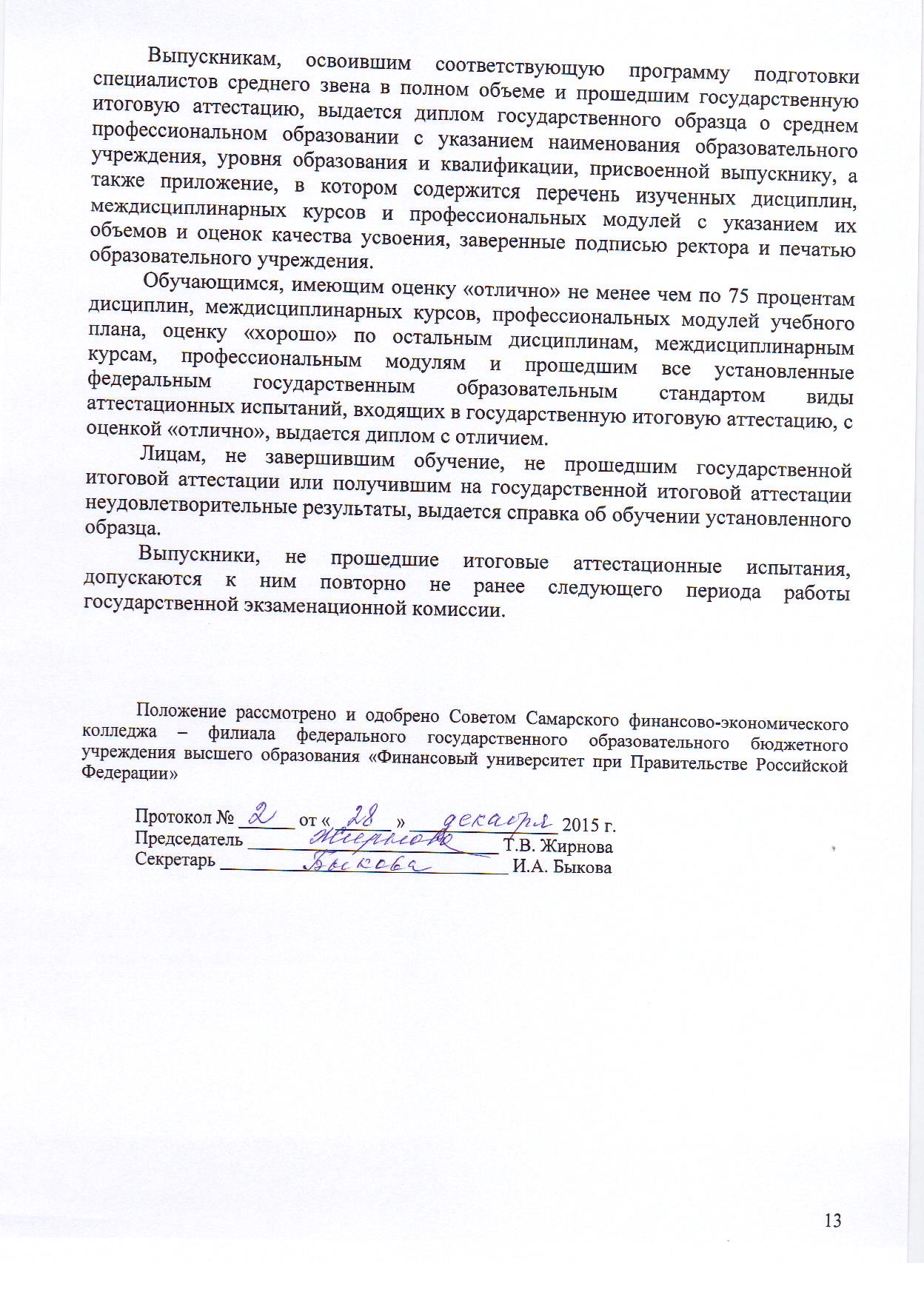 